Ton Buurman Energieweg  Mob & LogVoorkeur voor opdracht in het Engels. Vragen staan onder de laatste tekst.Geri Halliwell verkoopt maar 393 stuks van nieuwe singleDe single die de grote comeback voor voormalig Spice Girl Geri Halliwell in Australië had moeten zijn, is gigantisch geflopt. Foto:  Wenn 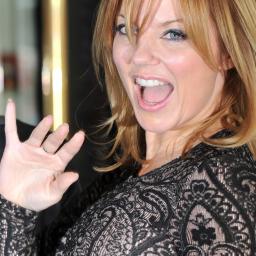 Er zijn slechts 393 exemplaren van het nummer Half Of Me verkocht, waarmee het op de 281e plek van de Australische hitlijst binnenkomt. Ter vergelijking, van de huidige nummer 1-hit Alive, van de Koreaans-Australische X Factor-winnares Dami Im, werden er in één week tijd 44.025 exemplaren verkocht.Geri Halliwell embarrassed as new single flops with less than 400 sales in Australia 5 Nov 2013 06:52 The Former Spice Girl has sold just 393 copies of her new single, Half Of MePoor Geri Halliwell. The Australia’s Got Talent judge hasn’t got much… well, talent. And that’s according to the public Down Under.Geri Halliwell embarrassed as new single flops with less than 400 sales in Australia 5 Nov 2013 06:52 The Former Spice Girl has sold just 393 copies of her new single, Half Of Me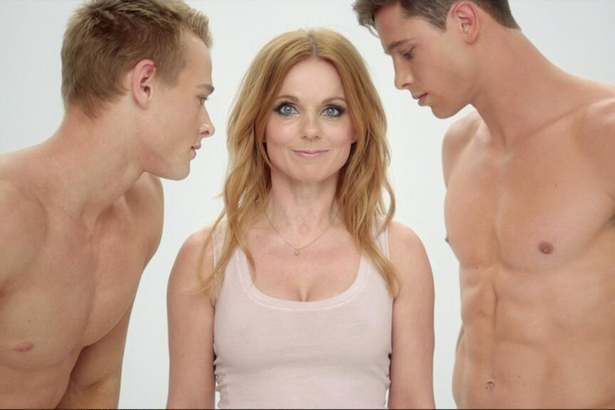 Despite much hype and a new six-figure record deal with Sony Australia, the former Spice Girl’s single, Half Of Me, isn’t exactly flying off the shelves.In fact it has sold just 393 copies. That’s nationwide. And Australia is a pretty large continent.Just to rub salt into the wound, her talent show rival Dami Im – winner of Australia’s X Factor – has debuted at No1, selling 44,025 copies of her single Alive.But why such a poor showing?How could she fail with lyrical beauties such as: “I gave you the finger, and you took me to dinner” and “I thought love was bulls***, only for the foolish”?Als Geri per cd 0,25 euro cent verdient, hoeveel ontvangt zij van de verkoop?In Australië wonen ongeveer (2012) 20.200.000 (twintigmiljoen) mensen. Hoeveel procent van de inwoners kocht haar cd?Tips: kijk rustig naar de getallen misschien een beetje meer of minder van maken voor handig rekenen?